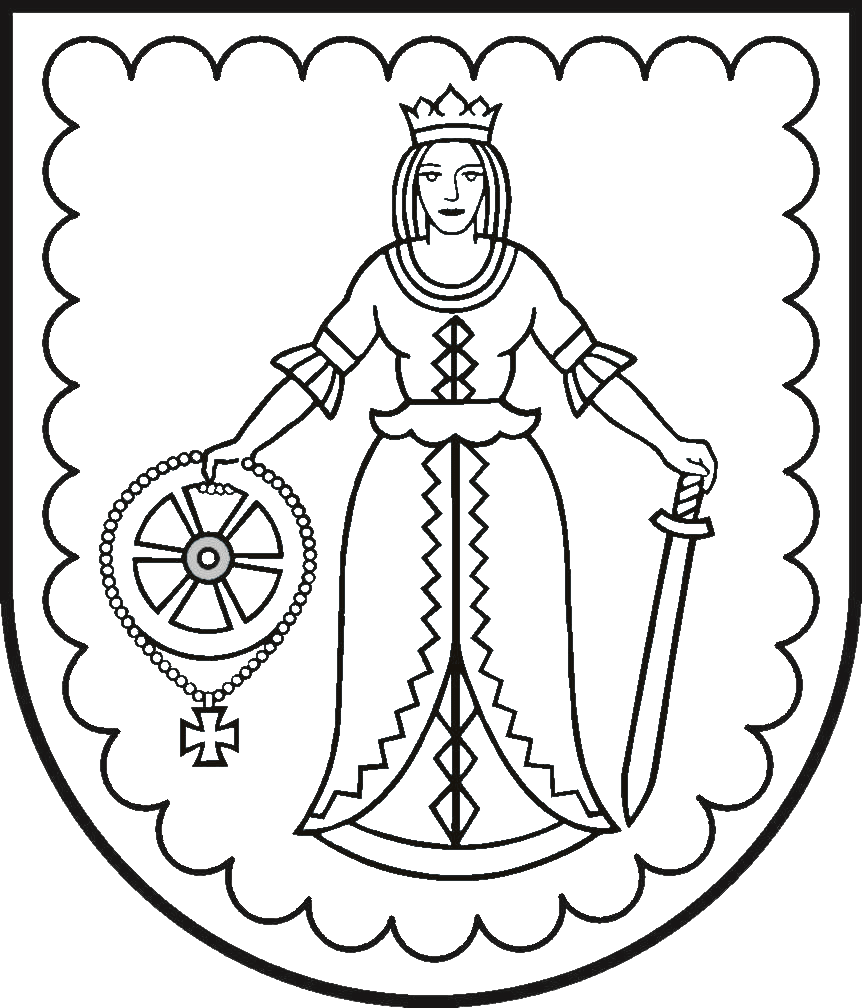 IEKŠĒJIE NOTEIKUMI30.08.2022.					Kuldīgā 				      Nr. 11Izglītojamo mācību  sasniegumu  vērtēšanas kārtībaIzdota saskaņā arVispārējās izglītības likumu (14.07.1999.)Latvijas Republikas Ministru Kabineta noteikumiem Nr.747 (27.11.2018.)Latvijas Republikas Ministru Kabineta noteikumiem Nr.416 (03.09.2019.) Vispārīgie noteikumi1. Kārtība nosaka:1.1. kritērijus un kārtību, kādā tiek vērtēti izglītojamo mācību sasniegumi;1.2. kārtība attiecas uz izglītojamajiem un pedagogiem.2. Vērtēšanas kārtībā lietotie termini:           2.1. aprakstošais vērtējums - īss mutvārdu vai rakstisks vērtējums par izglītojamā mācību darbību, darba stilu, saskarsmes un sadarbības prasmēm, attieksmi pret mācībām un mācību sasniegumu attīstības dinamiku;2.2. diagnosticējošā vērtēšana, ko izsaka %. Tās mērķis ir palīdzēt skolotājam izvērtēt izglītojamā mācīšanās stiprās un vājās puses un noskaidrot nepieciešamo atbalstu, lai atbilstoši un efektīvi plānotu turpmāko mācību procesu; 2.3. formatīvā vērtēšana ir nepārtraukta ikdienas mācību procesa sastāvdaļa un nodrošina izglītojamam un pedagogam atgriezenisko saiti par izglītojamā tā brīža sniegumu pret plānotiem sasniedzamajiem rezultātiem. Formatīvās vērtēšanas ietvaros nepieciešams attīstīt arī izglītojamo pašvērtēšanas prasmes. 2.4. snieguma novērtēšanu jeb summatīvo vērtēšanu organizē mācīšanās posma noslēgumā (temata, mācību gada, posma noslēgumā), lai novērtētu un dokumentētu skolēna mācīšanās rezultātu.2.5. pašvērtējums - paša izglītojamā mācību sasniegumu, darbības, rīcības vērtējums.3. Apzīmējumu a lieto - attaisnojošs iemesls, n- stundas kavējums, nv mācību sasniegumu vērtēšanā lieto, ja izglītojamais:3.1. ir piedalījies mācību stundā, bet nav iesniedzis pārbaudes darbu, vai arī to nav iespējams novērtēt 10 ballu skalā;3.2. noteiktajā laikā nav iesniedzis rakstisku vai kombinētu pārbaudes darbu, laboratorijas darbu, pētniecisko darbu, domrakstu, u.tml.;3.3. nav piedalījies mācību stundā, kurā rakstīts kārtējais vai noslēguma pārbaudes darbs, kurš skolēnam būs jāizpilda (apzīmējums n/nv).II. Izglītojamo mācību sasniegumu vērtēšanas mērķis un uzdevumi. Mērķis – nodrošināt vienotu pieeju un sistemātiskumu izglītojamo mācību sasniegumu novērtēšanā.Izglītojamo mācību sasniegumu vērtēšanas uzdevumi:konstatēt izglītojamo zināšanas un prasmes mācību gada sākumā (diagnosticējošā vērtēšana); uzlabot izglītojamā mācību sasniegumus mācību procesa laikā (formatīvā vērtēšana); noteikt izglītojamā zināšanu un prasmju apguves līmeni (summatīvā vērtēšana); motivēt izglītojamos pilnveidot savus mācību sasniegumus, akcentējot kompetenču pieeju;sekmēt izglītojamo līdzatbildību par mācību rezultātiem, mācot veikt pašvērtējumu.III. Izglītojamo mācību sasniegumu vērtēšanas pamatprincipi6. Sistēmiskuma princips – mācību snieguma vērtēšanas pamatā ir sistēma, kuru raksturo regulāru un pamatotu, noteiktā secībā veidotu darbību kopums;7. Atklātības un skaidrības princips – pirms mācību snieguma demonstrēšanas skolēnam ir zināmi un saprotami plānotie sasniedzamie rezultāti un viņa mācību snieguma vērtēšanas kritēriji;8. Metodiskās daudzveidības princips – mācību snieguma vērtēšanai izmanto dažādus vērtēšanas metodiskos paņēmienus;9. Iekļaujošais princips – mācību snieguma vērtēšana tiek pielāgota ikviena skolēna dažādajām mācīšanās vajadzībām, piemēram, laika dalījums un ilgums, vide, skolēna snieguma demonstrēšanas veids;10. Izaugsmes princips – mācību snieguma vērtēšanā, īpaši mācīšanās posma noslēgumā, tiek ņemta vērā skolēna individuālā mācību snieguma attīstības dinamika.IV. Mācību sasniegumu vērtēšanas plānošana un vadība11. Skolas vadība:12.1. nodrošina izglītojamo mācību sasniegumu vērtēšanu atbilstoši apstiprinātajai izglītojamo mācību sasniegumu vērtēšanas kārtībai;12.3. nodrošina un pārrauga pedagogu un vecāku sadarbību izglītojamo mācību sasniegumu vērtēšanā un analīzē; 12.4. ne retāk kā reizi semestrī pārrauga ierakstus e-klases žurnālā par izglītojamo sasniegumiem; 12.5. ievieto e-klasē izglītojamajiem, vecākiem un pedagogiem mēnesī plānoto pārbaudes darbu grafiku. 13. Pedagogi:13.1. ievēro vienotu izglītojamo mācību sasniegumu vērtēšanas kārtību;13.2. iepazīstina izglītojamos un viņu vecākus ar izglītojamo mācību sasniegumu vērtēšanas kārtību, kas publicēta skolas mājaslapā;13.3. mācību gada sākumā informē 1.-12.klašu izglītojamos par pārbaudes darbu (summatīvā vērtēšana) skaitu;13.4. objektīvu iemeslu dēļ veic izmaiņas pārbaudes darbu grafikā, tās saskaņojot ar direktores vietnieku mācību darbā.V. Izglītojamo mācību sasniegumu formatīvā vērtēšana14. Diagnosticējošais darbs tiek organizēts ar mērķi, lai iegūtu nepieciešamo informāciju par mācību satura apguves līmeni un tiek izteikts procentuāli. 15. Izglītojamo sasniegumus mācību procesā vērtē saskaņā ar normatīvajos aktos noteikto kārtību.15.1. 1.-12.klašu izglītojamo mācību sasniegumus mācību priekšmetos vērtē izmantojot formatīvo vērtēšanu ( %). Formatīvais vērtējums neietekmē gada vērtējumu.16.  Mājas darbu apjomu nosaka pedagogs, izvērtējot to lietderību, tie pēc vajadzības tiek vērtēti procentos. VI. Izglītojamā mācību sasnieguma novērtēšana jeb summatīvā vērtēšana17. Skolēna mācību sniegums mācību gada noslēgumā summatīvā vērtēšanā tiek izteikts  1.–3. klasē  apguves līmeņos.18. Skolēna sniegums atbilstoši plānotajam sasniedzamajam rezultātam tiek vērtēts saskaņā ar šādiem kritērijiem:18.1. demonstrēto zināšanu, izpratnes, pamatprasmju mācību jomā, caurviju prasmju un attieksmju apjoms un kvalitāte;18.2. atbalsta nepieciešamība;18.3. spēja lietot apgūto tipveida vai nepazīstamā situācijā.19. Summatīvo  vērtējumu 4.-12.klasēs izsaka 10 ballu skalā.19.1.  Vērtēšanas komponenti: 19.1.2. apgūto zināšanu apjoms un kvalitāte; 19.1.3. apgūtās pamatprasmes mācību jomā un caurviju prasmes; 19.1.4. attīstītie ieradumi un attieksmes, kas apliecina vērtības un tikumus; 19.1.5. mācību sasniegumu attīstības dinamika.21.  Pārbaudes darbu skaits vienā dienā:     21.1. 1.-9.klasēs ne vairāk kā 2 pārbaudes darbi;    21.2. 10.-12.klasēs ne vairāk kā 1pārbaudes darbs dienā.22.  Pārbaudes darbs var tikt plānots konkrētā dienā, taču summatīvais vērtējums var veidoties arī ilgtermiņā - pakāpeniski paveicot pārbaudes darbā plānotos uzdevumus. Tajos iegūtie punkti tiek ierakstīti kopvērtējuma tabulā (tā var tikt izveidota dienā, kad izglītojamais veic pirmos uzdevumus vai procesa noslēgumā).Visi pārbaudes darbi izglītojamajam ir obligāti. Pedagogs atbrīvo izglītojamo no pārbaudes darba veikšanas, ja izglītojamais ir piedalījies attiecīgā mācību priekšmeta olimpiādē vai konkursā, vērtējuma ailē ierakstot “n/ vērtējums”. Ja pārbaudes darbs tiek rakstīts citā mācību priekšmetā, tad izglītojamais ar mācību priekšmeta pedagogu vienojas par darba izpildes laiku.Ja izglītojamais nav piedalījies mācību stundā, kurā notiek pārbaudes darbs, e-klases žurnālā tiek lietots apzīmējums „n/nv”. Pārbaudes darbs jāveic 2 nedēļu laikā. Ja izglītojamais ir ilgstoši slimojis vai bijis attaisnotā prombūtnē (veselības problēmu dēļ) ilgāku laiku (vairāk par 14 dienām), mācību priekšmeta pedagogs, saskaņojot ar direktori, nosaka plānoto termiņu darba veikšanai.Izglītojamais ar pedagogu pēc vajadzības vienojas par individuālu konsultāciju mācību satura apguvei.Pēc pedagoga veiktās pārbaudes darba analīzes 2 nedēļu laikā izglītojamajam ir tiesības saņemt izvērtēto pārbaudes darbu, lai konstatētu pieļautās kļūdas un uzlabotu zināšanu līmeni turpmākajā mācīšanās procesā.Izglītojamajam ir tiesības uzlabot jebkuru pārbaudes darba vērtējumu vienu reizi, iepriekš vienojoties ar pedagogu. Ieteicams apmeklēt konsultāciju, darbs jāveic 2 nedēļu laikā. Ja izglītojamais, uzlabojot pārbaudes darbu, iegūst zemāku vērtējumu par sākotnējo, tad e-klasē zemāko vērtējumu neievada.VII. Izglītojamā mācību sasniegumu gada vērtēšana1.-12. klašu izglītojamiem gada vērtējums tiek izlikts, ja ir saņemts vērtējums visos pārbaudes, darbos saskaņā ar 23.punktu.Izglītojamā mācību sasniegumi mācību gada noslēgumā summatīvā vērtēšanā tiek izteikti:31.1. 1.-3. klasē vērtē aprakstoši lietojot noteiktos apzīmējumus STAP: S (sācis apgūt), T (turpina apgūt), A (apguvis), P (apguvis padziļināti).       31.2. 4.–12. klasē – 10 ballu skalā.       31.3. 10.klasē pedagogs mācību gada noslēgumā novērtē apgūto kursa daļu, izliek gada vērtējumu. 11.klasē par kursa noslēgumu izliek galīgo vērtējumu priekšmetā, ņemot vērā visus iegūtos vērtējumus.     31.4. summatīvo vērtējumu -  izsaka kursa apguves noslēgumā. 12.klasē izliek galīgos vērtējumus. Izliekot gada vērtējumu tiek piemērots vidējā vērtējuma noapaļošanas princips - noapaļo uz augšu, ja aiz komata ir cipari “55” vai vairāk. Izglītojamā mājas un patstāvīgo darbu neizpilde nevar ietekmēt  gada vērtējumu.Izliekot gada vērtējumu mācību priekšmetā, pedagogam jāņem vērā tikai izglītojamā uzlabotie vērtējumi konkrētajos pārbaudes darbos.VIII. Valsts pārbaudes darbu organizēšanaValsts pārbaudes darbi tiek organizēti un vērtēti atbilstoši spēkā esošajiem Ministru kabineta noteikumiem.   XI. Sadarbība ar vecākiemInformāciju par izglītojamo mācību sasniegumiem regulāri sniedz klases audzinātājs un mācību priekšmetu pedagogi:  e-klases žurnālā, ievērojot Kārtību par skolvadības sistēmas (e-klase) datu ievadi un lietošanu,sekmju izrakstos, liecībās, ziņojumos.Informācija par sasniegumu vērtēšanas sistēmu un valsts pārbaudes darbiem ir   pieejama:39.1. VISC mājaslapā;39.2.skolas mājaslapā;  39.3. vecāku sapulcēs.XII. Noslēguma jautājumiApstiprināt Kuldīgas Centra vidusskolas Izglītojamo mācību sasniegumu vērtēšanas kārtību jaunā redakcijā.Atzīt par spēku zaudējušu Kuldīgas Centra vidusskolas Izglītojamo mācību sasniegumu vērtēšanas kārtību Nr.10 no 03.05.2019. Direktore 					    B.FreijaApguves līmenisDarba izpildeDarba izpildeDarba izpildeSācis apgūtTurpina apgūtApguvisApguvis padziļināti0-34%35-74%74-89%90-100%